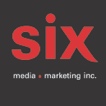 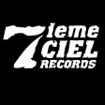 KNLOBOSSLAB – Nouvel extrait disponible sur toutes les plateformes dès maintenantMontréal, mars 2023 – Après une année consacrée au succès de son dernier album SAC À SURPRISE, KNLO - toujours aux côtés du légendaire VLooper qui signe la production trap assumée - est de retour avec « BOSSLAB », un tout nouvel extrait disponible sur toutes les plateformes dès maintenant. 
La chanson est un peu comme une nature morte où la société actuelle et les défis liés à l'arts se retrouvent peints en paroles. Elle est inspirée, tout comme son titre, par son collaborateur visuel et ami de longue date Étienne « Bosslab » Bossé, également graphiste pour Souldia, Eman, Alaclair Ensemble, MODLEE, Taktika et autres grands noms du rap queb.Crédits single « BOSSLAB » - KNLO
Titre: BOSSLAB
Musique: Louis-Nicolas Imbeau (VLooper)
Paroles: Akena Okoko (KNLO)
Visuel: Étienne Bossé (Bosslab)
Durée: 4 min 32Source : Disque 7ième Ciel